ЛИПИДЫ – ЭТО альдегидоспирты;вещества, состоящие из аминокислот;продукты, образующиеся при анаэробном окислении глюкозы;вещества, не растворимые в воде, но растворимые в неполярных органических растворителях.СТЕРИДЫ – ЭТО СЛОЖНЫЕ ЭФИРЫсфингозина и жирной кислоты;глицерина и фосфорной кислоты;холестерина и жирной кислоты;глицерина и жирных кислот.     К НАСЫЩЕННЫМ ЖИРНЫМ КИСЛОТАМ ОТНОСЯТСЯ:  линоленовая;пальмитиновая;линолевая;стеариновая.      ИЗ ХОЛЕСТЕРИНА ОБРАЗУЮТСЯ:витамин D;эйкозаноиды;желчные кислоты;стероидные гормоны.  ВСЕ КОМПОНЕНТЫ В ГЛИЦЕРОФОСФОЛИПИДЕ СОЕДИНЯЮТСЯ      пептидной связью;гликозидной связью;водородной связью;сложноэфирной связью. В ГЛЮКОЦЕРЕБРОЗИДЕ ПО СРАВНЕНИЮ СО СФИНГОМИЕЛИНОМ СОДЕРЖИТСЯфосфорная кислота; этаноламин вместо глюкозы;глюкоза вместо холина и фосфорной кислоты;одна молекула жирной кислоты.ЖИРНЫЕ КИСЛОТЫ ОРГАНИЗМА ЧЕЛОВЕКА:содержат в основном 6-10 атомов углерода;содержат в основном 16-20 атомов углерода;являются в основном полиеновыми кислотами;влияют на текучесть липидного бислоя мембраны;имеют в основном нечетное число атомов углерода.САМУЮ ВЫСОКУЮ ТЕМПЕРАТУРУ ПЛАВЛЕНИЯ ИМЕЕТ олеиновая кислота;стеариновая кислота;линолевая кислота;арахидоновая кислота.УКАЖИТЕ  ПРОДУКТЫ, ОБРАЗУЮЩИЕСЯ  ПРИ  ГИДРОЛИЗЕ  СФИНГОМИЕЛИНА: глицерин и жирные кислоты;сфингозин, жирная кислота и простой сахар;высокомолекулярный спирт и жирная кислота;глицерин,  жирная кислота, фосфорная кислота и холин;сфингозин, жирная кислота, фосфорная кислота и холин.ЭТО ВЕЩЕСТВО НАЗЫВАЕТСЯ 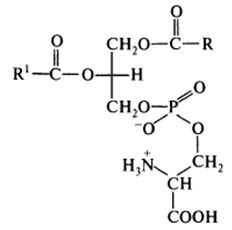 фосфатидилхолин;фосфатидная кислота;фосфатидилглицерин;фосфатидилсерин.